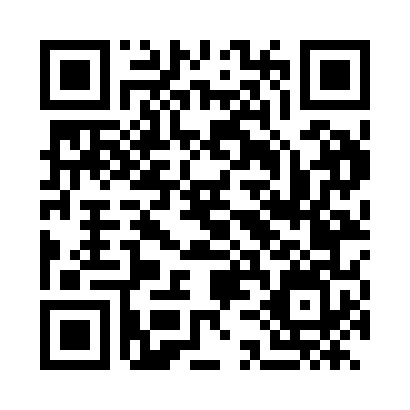 Prayer times for Pomena, CroatiaWed 1 May 2024 - Fri 31 May 2024High Latitude Method: NonePrayer Calculation Method: Muslim World LeagueAsar Calculation Method: ShafiPrayer times provided by https://www.salahtimes.comDateDayFajrSunriseDhuhrAsrMaghribIsha1Wed3:545:4512:484:427:529:352Thu3:525:4312:484:427:539:373Fri3:505:4212:484:427:549:394Sat3:485:4112:474:437:559:405Sun3:465:3912:474:437:569:426Mon3:445:3812:474:437:579:447Tue3:425:3712:474:447:589:458Wed3:405:3612:474:447:599:479Thu3:395:3412:474:448:009:4910Fri3:375:3312:474:458:029:5011Sat3:355:3212:474:458:039:5212Sun3:335:3112:474:458:049:5413Mon3:315:3012:474:468:059:5514Tue3:305:2912:474:468:069:5715Wed3:285:2812:474:468:079:5916Thu3:265:2712:474:478:0810:0017Fri3:255:2612:474:478:0910:0218Sat3:235:2512:474:478:1010:0419Sun3:215:2412:474:488:1110:0520Mon3:205:2312:474:488:1210:0721Tue3:185:2212:474:488:1310:0822Wed3:175:2112:474:498:1410:1023Thu3:155:2112:474:498:1510:1124Fri3:145:2012:484:498:1610:1325Sat3:125:1912:484:508:1710:1426Sun3:115:1812:484:508:1810:1627Mon3:105:1812:484:508:1910:1728Tue3:095:1712:484:518:1910:1929Wed3:075:1612:484:518:2010:2030Thu3:065:1612:484:518:2110:2131Fri3:055:1512:484:518:2210:23